        КАРАР                                                      № 37                              ПОСТАНОВЛЕНИЕ25 декабрь 2023 йыл                                                                              25 декабря 2023 годО порядке администрирования доходов бюджета сельского поселения Тавлыкаевский сельсовет муниципального района Баймакский район Республики БашкортостанВ соответствии с положениями Бюджетного кодекса Российской Федерации и руководствуясь ч.6 ст.43 Федерального закона Российской Федерации №131-ФЗ от 06.10.2003г. «Об общих принципах организации местного самоуправления в Российской Федерации»,п о с т а н о в л я ю:1. Администрации сельского поселения Тавлыкаевский сельсовет муниципального района Баймакский район Республики Башкортостан осуществлять функции главного администратора и администратора доходов бюджетов бюджетной системы Российской Федерации в соответствии с бюджетным законодательством Российской Федерации.2.   Утвердить прилагаемый порядок администрирования доходов бюджета сельского поселения Тавлыкаевский сельсовет муниципального района Баймакский район Республики Башкортостан Администрацией сельского поселения Тавлыкаевский сельсовет муниципального района Баймакский район Республики Башкортостан.3. Признать утратившим силу постановление Администрации сельского поселения Тавлыкаевский сельсовет муниципального района Баймакский район Республики Башкортостан от 21.12.2022 года № 47 «О порядке администрирования доходов бюджета сельского поселения Тавлыкаевский сельсовет муниципального района Баймакский район Республики Башкортостан».4.  Настоящее постановление вступает в силу с 1 января 2024 года.5. Контроль за исполнением настоящего постановления оставляю за собой.Глава сельского поселенияТавлыкаевский сельсовет муниципального районаБаймакский район Республики Башкортостан:                             Уразбаев К.Р.Утвержденпостановлением главы администрации сельского поселения Тавлыкаевский сельсоветмуниципального районаБаймакский районРеспублики Башкортостан от «25» декабря 2023 г.  № 37Порядокадминистрирования доходов бюджета сельского поселения Тавлыкаевский сельсовет муниципального района Баймакский район Республики Башкортостан Администрацией сельского поселения Тавлыкаевский сельсовет муниципального района Баймакский район Республики Башкортостан1. Осуществление администрирования доходов бюджета сельского поселения Тавлыкаевский сельсовет муниципального района Баймакский район Республики Башкортостан (далее – бюджет) производится в порядке, предусмотренном бюджетным законодательством Российской Федерации и настоящим порядком. 2. Закрепление видов доходов бюджета для администрирования за соответствующими специалистами (далее – исполнители) администрации сельского поселения Тавлыкаевский сельсовет муниципального района Баймакский район Республики Башкортостан (далее – Администрация) производится по следующему перечню:а) управляющий делами по следующим кодам бюджетной классификации:б) специалист- бухгалтер по следующим кодам бюджетной классификации:3. В рамках бюджетного процесса исполнители, указанные в пункте 2 настоящего порядка, осуществляют мониторинг и прогнозирование поступлений средств в бюджет. 4. Осуществление возврата поступлений из бюджета и уточнение вида и принадлежности невыясненных поступлений производится в следующем порядке.4.1 Порядок возврата поступлений из бюджета. Администрация осуществляет возврат излишне уплаченных, излишне взысканных или ошибочно перечисленных платежей, поступивших на балансовый счет №40101 Управления Федерального казначейства по Республике Башкортостан, администрируемых Администрацией.Письмо и документы на возврат, поступившие от юридического или физического лица (далее - заявитель), направляются на рассмотрение соответствующему исполнителю.Исполнитель производит проверку правильности адресации документов на возврат и проверяет факт поступления в бюджет платежа, подлежащего возврату.В случаях, если администратором платежа, подлежащего возврату, не является Администрация или указанный платеж не поступил в бюджет, исполнитель не позднее 30 календарных дней со дня регистрации письма заявителя подготавливает ему ответ об отказе в возврате поступлений из бюджета с указанием причины отказа.При правильной адресации письма и документов заявителя и наличии поступления в бюджет указанного заявителем платежа, исполнитель проверяет документы, представленные заявителем, согласно приложению №1 к настоящему порядку. В случае недостатка какой-либо информации запрашивает ее у заявителя. При отказе заявителя в представлении необходимых для осуществления возврата документов или информации, исполнитель направляет заявителю письменный отказ в возврате поступлений из бюджета с указанием причины отказа.Для осуществления возврата поступлений из бюджета исполнитель:а) оформляет Заявку на возврат по установленной форме, распечатывает ее на бумажном носителе;б) направляет оформленную на бумажном носителе Заявку на возврат с приложением пакета документов на возврат, поступивших от заявителя, на утверждение главе сельского поселения, а в его отсутствие – управляющему делами;в) направляет Заявку на возврат по системе электронного документооборота в Управление Федерального казначейства по Республике Башкортостан в установленном для этой системы порядке.	Контроль за исполнением заявок на возврат, направленных в Управление Федерального казначейства по Республике Башкортостан, возлагается на исполнителя.4.2. Порядок уточнения невыясненных поступлений.Администрация производит уточнение платежей, отнесенных к невыясненным поступлениям, поступивших на балансовый счет №40101 Управления Федерального казначейства по Республике Башкортостан.После получения из Управления Федерального казначейства по Республике Башкортостан выписки из сводного реестра поступлений и выбытий средств бюджета или запрос на выяснение принадлежности платежа исполнитель в течение 10 рабочих дней:а) уточняет реквизиты платежного документа на перечисление платежей в бюджет, отнесенных к невыясненным поступлениям;б) оформляет уведомление об уточнении вида и принадлежности поступлений (далее – уведомление) по установленной форме;в) направляет оформленное на бумажном носителе уведомление на утверждение   главе сельского поселения, а в его отсутствие – управляющему делами;Не позднее 11-го рабочего дня представления перечня платежей в бюджет, отнесенных к невыясненным поступлениям, исполнитель по системе электронного документооборота направляет уведомление в Управление Федерального казначейства по Республике Башкортостан в установленном для этой системы порядке. Контроль за исполнением уведомлений, направленных в Управление Федерального казначейства по Республике Башкортостан, возлагается исполнителю. 5. Уточнение вида и принадлежности поступлений по доходам (зачет) по соответствующему письму плательщика осуществляется в порядке, аналогичном порядку уточнения вида и принадлежности невыясненных поступлений, предусмотренному пунктом 4.26. Хранение документов, связанных с оформлением возвратов поступлений из бюджета и уточнением невыясненных поступлений по доходам, поступившим на балансовый счет № 40101 Управления Федерального казначейства по Республике Башкортостан, администрируемым Администрацией, осуществляется исполнителем. 7. Специалист- бухгалтер ежемесячно до 10 числа месяца, следующего за отчетным, проводит сверку данных с Управлением Федерального казначейства по Республике Башкортостан по поступлениям доходов на балансовый счет №40101, администрируемых Администрацией.8. На основании статьи 40 Бюджетного Кодекса РФ невыясненные поступления, зачисленные в бюджет муниципального района, подлежат возврату (уточнению) не позднее трех лет со дня их зачисления на единый счет соответствующего бюджета.По истечении указанного срока, невыясненные поступления, которые зачислены в бюджет сельского поселения Тавлыкаевский сельсовет муниципального района Баймакский район Республики Башкортостан и по которым не осуществлен возврат(уточнение), подлежат отражению по коду классификации доходов – прочие неналоговые доходы, и возврату(уточнению)не подлежат. БАШҠОРТОСТАН РЕСПУБЛИКАҺЫБАЙМАҠ РАЙОНЫМУНИЦИПАЛЬ РАЙОНЫНЫНТАУЛЫҠАЙ АУЫЛ СОВЕТЫАУЫЛ БИЛӘМӘҺЕ                         ХАКИМИӘТЕ453678, Баймаҡ районы,  Үрге  Таулыҡай ауылы , З.  Вәлиди  урамы,17                         тел.:8(34751)4-77-42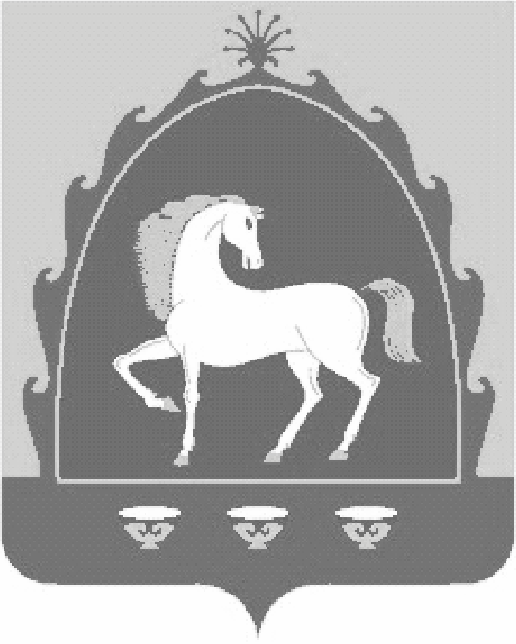 РЕСПУБЛИКА БАШКОРТОСТАНАДМИНИСТРАЦИЯ СЕЛЬСКОГО ПОСЕЛЕНИЯ ТАВЛЫКАЕВСКИЙ СЕЛЬСОВЕТ МУНИЦИПАЛЬНОГО РАЙОНА БАЙМАКСКИЙ РАЙОН 453678, Баймакский район,  с. Верхнетавлыкаево,улица З. Валиди,17 тел.:8(34751)4-77-42Код бюджетной классификацииНаименование дохода791 1 08 04020 01 1000 110Государственная пошлина за совершение нотариальных действий должностными лицами органов местного самоуправления, уполномоченными в соответствии с законодательными актами Российской Федерации на совершение нотариальных действий (сумма платежа (перерасчеты, недоимка и задолженность по соответствующему платежу, в том числе по отмененному))791 1 08 04020 01 4000 110Государственная пошлина за совершение нотариальных действий должностными лицами органов местного самоуправления, уполномоченными в соответствии с законодательными актами Российской Федерации на совершение нотариальных действий (прочие поступления)791 1 13 01995 10 0000 130Прочие доходы от оказания платных услуг (работ) получателями средств бюджетов сельских поселений791 1 13 02995 10 0000 130Прочие доходы от компенсации затрат бюджетов сельских поселенийКод бюджетной классификацииНаименование дохода791 1 13 02065 10 0000 130Доходы, поступающие в порядке возмещения расходов, понесенных в связи с эксплуатацией имущества сельских поселений791 1 16 07010 10 0000 140Иные штрафы, неустойки, пени, уплаченные в соответствии с законом или договором в случае неисполнения или ненадлежащего исполнения обязательств перед муниципальным органом, (муниципальным казенным учреждением) сельского поселения791 1 16 07090 10 0000 140Иные штрафы, неустойки, пени, уплаченные в соответствии с законом или договором в случае неисполнения или ненадлежащего исполнения обязательств перед муниципальным органом, (муниципальным казенным учреждением) сельского поселения791 1 1609040 10 0000 140Денежные средства, изымаемые в собственность сельского поселения в соответствии с решениями судов (за исключением обвинительных приговоров судов)791 1 16 10031 10 0000 140Возмещение ущерба при возникновении страховых случаев, когда выгодоприобретателями выступают получатели средств бюджета сельского поселения791 1 16 10032 10 0000 140Прочее возмещение ущерба, причиненного муниципальному имуществу сельского поселения (за исключением имущества, закрепленного за муниципальными бюджетными (автономными) учреждениями, унитарными предприятиями)791 1 1610061 10 0000  140Платежи в целях возмещения убытков, причиненных уклонением от заключения с муниципальным органом сельского поселения (муниципальным казенным учреждением) муниципального контракта, а также иные денежные средства, подлежащие зачислению в бюджет сельского поселения за нарушение законодательства Российской Федерации о контрактной системе в сфере закупок товаров, работ, услуг для обеспечения государственных и муниципальных нужд (за исключением муниципального контракта, финансируемого за счет средств муниципального дорожного фонда)791 1 1610062 10 0000 140Платежи в целях возмещения убытков, причиненных уклонением от заключения с муниципальным органом сельского поселения (муниципальным казенным учреждением) муниципального контракта, финансируемого за счет средств муниципального дорожного фонда, а также иные денежные средства, подлежащие зачислению в бюджет сельского поселения за нарушение законодательства Российской Федерации о контрактной системе в сфере закупок товаров, работ, услуг для обеспечения государственных и муниципальных нужд791 1 16 10081 10 0000 140Платежи в целях возмещения ущерба при расторжении муниципального контракта, заключенного с муниципальным органом сельского поселения (муниципальным казенным учреждением), в связи с односторонним отказом исполнителя (подрядчика) от его исполнения (за исключением муниципального контракта, финансируемого за счет средств муниципального дорожного фонда)791 1 16 10082 10 0000 140Платежи в целях возмещения ущерба при расторжении муниципального контракта, финансируемого за счет средств муниципального дорожного фонда сельского поселения, в связи с односторонним отказом исполнителя (подрядчика) от его исполнения791 1 16 10100 10 0000140Денежные взыскания, налагаемые в возмещение ущерба, причиненного в результате незаконного или нецелевого использования бюджетных средств (в части бюджетов сельских поселений)791 1 16 10123 01 0001 140Доходы от денежных взысканий (штрафов), поступающие в счет погашения задолженности, образовавшейся до 1 января 2020 года, подлежащие зачислению в бюджет муниципального образования по нормативам, действующим до 1 января 2020 года (за исключением доходов, направляемых на формирование муниципального дорожного фонда)791 1 16 10123 01 0002 140Доходы от денежных взысканий (штрафов), поступающие в счет погашения задолженности, образовавшейся до 1 января 2020 года, подлежащие зачислению в бюджет муниципального образования по нормативам, действующим до 1 января 2020 года (доходы, направляемые на формирование муниципального дорожного фонда)791 1 17 01050 10 0000 180Невыясненные поступления, зачисляемые в бюджеты сельских поселений791 1 17 05050 10 0000 180Прочие неналоговые доходы бюджетов сельских поселений791 1 17 15030 10 0000 180Инициативные платежи, зачисляемые в бюджеты сельских поселений791 1 17 16000 10 0000 180Прочие неналоговые доходы бюджетов сельских поселений в части невыясненных поступлений, по которым не осуществлен возврат (уточнение) не позднее трех лет со дня их зачисления на единый счет бюджета муниципального района791 1 18 02500 10 0000 150Поступления в бюджеты сельских поселений (перечисления из бюджетов сельских поселений) по урегулированию расчетов между бюджетами бюджетной системы Российской Федерации по распределенным доходам791 1 18 01520 10 0000 150Перечисления из бюджетов сельских поселений по решениям о взыскании средств, предоставленных из иных бюджетов бюджетной системы Российской Федерации791 2 02 15001 10 0000 150Дотации бюджетам сельских поселений на выравнивание бюджетной обеспеченности791 2 02 15002 10 0000 150Дотации бюджетам сельских поселений на поддержку мер по обеспечению сбалансированности бюджетов791 2 02 20041 10 0000 150Субсидии бюджетам сельских поселений на строительство, модернизацию, ремонт и содержание автомобильных дорог общего пользования, в том числе дорог в поселениях (за исключением автомобильных дорог федерального значения)791 2 02 20300 10 0000 150Субсидии бюджетам сельских поселений на обеспечение мероприятий по модернизации систем коммунальной инфраструктуры за счет средств, поступивших от государственной корпорации – Фонда содействия реформированию жилищно-коммунального хозяйства791 2 02 20302 10 0000 150Субсидии бюджетам сельских поселений на обеспечение мероприятий по переселению граждан из аварийного жилищного фонда, в том числе переселению граждан из аварийного жилищного фонда с учетом необходимости развития малоэтажного жилищного строительства, за счет средств бюджетов791 2 02 20301 10 0000 150Субсидии бюджетам сельских поселений на обеспечение мероприятий по капитальному ремонту многоквартирных домов за счет средств бюджетов791 2 02 20303 10 0000 150Субсидии бюджетам сельских поселений на обеспечение мероприятий по модернизации систем коммунальной инфраструктуры за счет средств бюджетов 791 2 02 20216 10 7216 150Субсидии бюджетам сельских поселений на осуществление дорожной деятельности в отношении автомобильных дорог общего пользования, а также капитального ремонта и ремонта дворовых территорий многоквартирных домов, проездов к дворовым территориям многоквартирных домов населенных пунктов (содержание, ремонт, капитальный ремонт, строительство и реконструкция автомобильных дорог общего пользования местного значения)791 2 02 20298 10 0000 150Субсидии бюджетам сельских поселений на обеспечение мероприятий по капитальному ремонту многоквартирных домов за счет средств, поступивших от государственной корпорации - Фонда содействия реформированию жилищно-коммунального хозяйства791 2 02 20299 10 0000 150Субсидии бюджетам сельских поселений на обеспечение мероприятий по переселению граждан из аварийного жилищного фонда, в том числе переселению граждан из аварийного жилищного фонда с учетом необходимости развития малоэтажного жилищного строительства, за счет средств, поступивших от государственной корпорации - Фонда содействия реформированию жилищно-коммунального хозяйства791 2 02 25027 10 0000 150Субсидии бюджетам сельских поселений на реализацию мероприятий государственной программы Российской Федерации «Доступная среда» на 2011–2020 годы791 2 02 25555 10 0000 150Субсидии бюджетам сельских поселений на поддержку государственных программ субъектов Российской Федерации и муниципальных программ формирования современной городской среды791 2 02 25567 10 5675 150Субсидии бюджетам сельских поселений на обеспечение устойчивого развития сельских территорий (улучшение жилищных условий граждан, проживающих в сельской местности, в том числе молодых семей и молодых специалистов)791 2 02 29998 10 0000 150Субсидия бюджетам сельских поселений на финансовое обеспечение отдельных полномочий791 2 02 29999 10 5675 150Прочие субсидии бюджетам сельских поселений (улучшение жилищных условий граждан, проживающих в сельской местности, в том числе молодых семей и молодых специалистов)791 2 02 29999 10 7211 150Прочие субсидии бюджетам сельских поселений (проведение кадастровых работ по межеванию земельных участков в целях их предоставления гражданам для индивидуального жилищного строительства однократно и бесплатно)791 2 02 29999 10 7220 150Прочие субсидии бюджетам сельских поселений (предоставление социальных выплат молодым семьям на приобретение (строительство) жилого помещения)791 2 02 29999 10 7235 150Прочие субсидии бюджетам сельских поселений (обеспечение устойчивого функционирования коммунальных организаций, поставляющих коммунальные ресурсы для предоставления коммунальных услуг населению по тарифам, не обеспечивающим возмещение издержек, и подготовка объектов коммунального хозяйства к работе в осенне-зимний период)791 2 02 29999 10 7241 150Прочие субсидии бюджетам сельских поселений (мероприятия по переходу на поквартирные системы отопления и установке блочных котельных) 791 2 02 29999 10 7247 150Прочие субсидии бюджетам сельских поселений (проекты развития общественной инфраструктуры, основанных на местных инициативах)791 2 02 29999 10 7248 150Прочие субсидии бюджетам сельских поселений (реализация проектов по благоустройству дворовых территорий, основанных на местных инициативах) 791 2 02 29999 10 7250 150Прочие субсидии бюджетам сельских поселений (поддержка государственных программ субъектов Российской Федерации и муниципальных программ формирования современной городской среды)791 2 02 35118 10 0000 150Субвенции бюджетам сельских поселений на осуществление первичного воинского учета на территориях, где отсутствуют военные комиссариаты791 2 02 40014 10 0000 150Межбюджетные трансферты, передаваемые бюджетам сельских поселений из бюджетов муниципальных районов на осуществление части полномочий по решению вопросов местного значения в соответствии с заключенными соглашениями791 2 02 45160 10 0000 150Межбюджетные трансферты, передаваемые бюджетам сельских поселений для компенсации дополнительных расходов, возникших в результате решений, принятых органами власти другого уровня791 2 02 49999 10 7201 150Прочие межбюджетные трансферты, передаваемые бюджетам сельских поселений (расходные обязательства, возникающие при выполнении полномочий органов местного самоуправления по отдельным вопросам местного значения)791 2 02 49999 10 7216 150Прочие межбюджетные трансферты, передаваемые бюджетам сельских поселений (содержание, ремонт, капитальный ремонт, строительство и реконструкция автомобильных дорог общего пользования местного значения)791 2 02 49999 10 7247 150Прочие межбюджетные трансферты, передаваемые бюджетам сельских поселений (проекты развития общественной инфраструктуры, основанные на местных инициативах)791 2 02 49999 10 7275 150Прочие субсидии бюджетам сельских поселений (осуществление мероприятий по разработке документов территориального планирования и градостроительного зонирования)791 2 02 49999 10 7404 150Прочие межбюджетные трансферты, передаваемые бюджетам сельских поселений (иные межбюджетные трансферты на финансирование мероприятий по благоустройству территорий населенных пунктов, коммунальному хозяйству, обеспечению мер пожарной безопасности и осуществлению дорожной деятельности в границах сельских поселений)791 2 02 49999 10 7405 150Прочие межбюджетные трансферты, передаваемые бюджетам сельских поселений (премирование победителей республиканского конкурса «Лучший многоквартирный дом»)791 2 02 49999 10 7408 150Прочие межбюджетные трансферты, передаваемые бюджетам сельских поселений (премирование муниципальных образований Республики Башкортостан по итогам конкурса «Лучшее муниципальное образование Республики Башкортостан»)791 2 02 49999 10 7415 150Прочие межбюджетные трансферты, передаваемые бюджетам сельских поселений (премирование победителей республиканского этапа Всероссийского конкурса «Лучшая муниципальная практика»)791 2 02 49999 10 7426 150Прочие межбюджетные трансферты по итогам республиканского конкурса среди муниципальных образований (сельских поселений)Республики Башкортостан «Трезвое село»)791 2 07 05030 10 6100 150Прочие безвозмездные поступления в бюджеты сельских поселений (прочие поступления)791 2 07 05030 10 6200 150Прочие безвозмездные поступления в бюджеты сельских поселений (поступления в бюджеты поселений от физических лиц на финансовое обеспечение реализации проектов развития общественной инфраструктуры, основанных на местных инициативах)791 2 07 05030 10 6300 150Прочие безвозмездные поступления в бюджеты сельских поселений (поступления в бюджеты поселений от юридических лиц на финансовое обеспечение реализации проектов развития общественной инфраструктуры, основанных на местных инициативах)791 2 08 05000 10 0000 150Перечисления из бюджетов сельских поселений (в бюджеты поселений) для осуществления возврата (зачета) излишне уплаченных или излишне взысканных сумм налогов, сборов и иных платежей, а также сумм процентов за несвоевременное осуществление такого возврата и процентов, начисленных на излишне взысканные суммы791 2 08 10000 10 0000 150Перечисления из бюджетов сельских поселений (в бюджеты сельских поселений) для осуществления взыскания791 2 18 60010 10 0000 150Доходы бюджетов сельских поселений от возврата остатков субсидий, субвенций и иных межбюджетных трансфертов, имеющих целевое назначение, прошлых лет из бюджетов муниципальных районов791 2 18 05010 10 0000 150Доходы бюджетов сельских поселений от возврата бюджетными учреждениями остатков субсидий прошлых лет791 2 18 05020 10 0000 150Доходы бюджетов сельских поселений от возврата автономными учреждениями остатков субсидий прошлых лет 791 2 19 60010 10 0000 150Возврат прочих остатков субсидий, субвенций и иных межбюджетных трансфертов, имеющих целевое назначение, прошлых лет из бюджетов сельских поселений